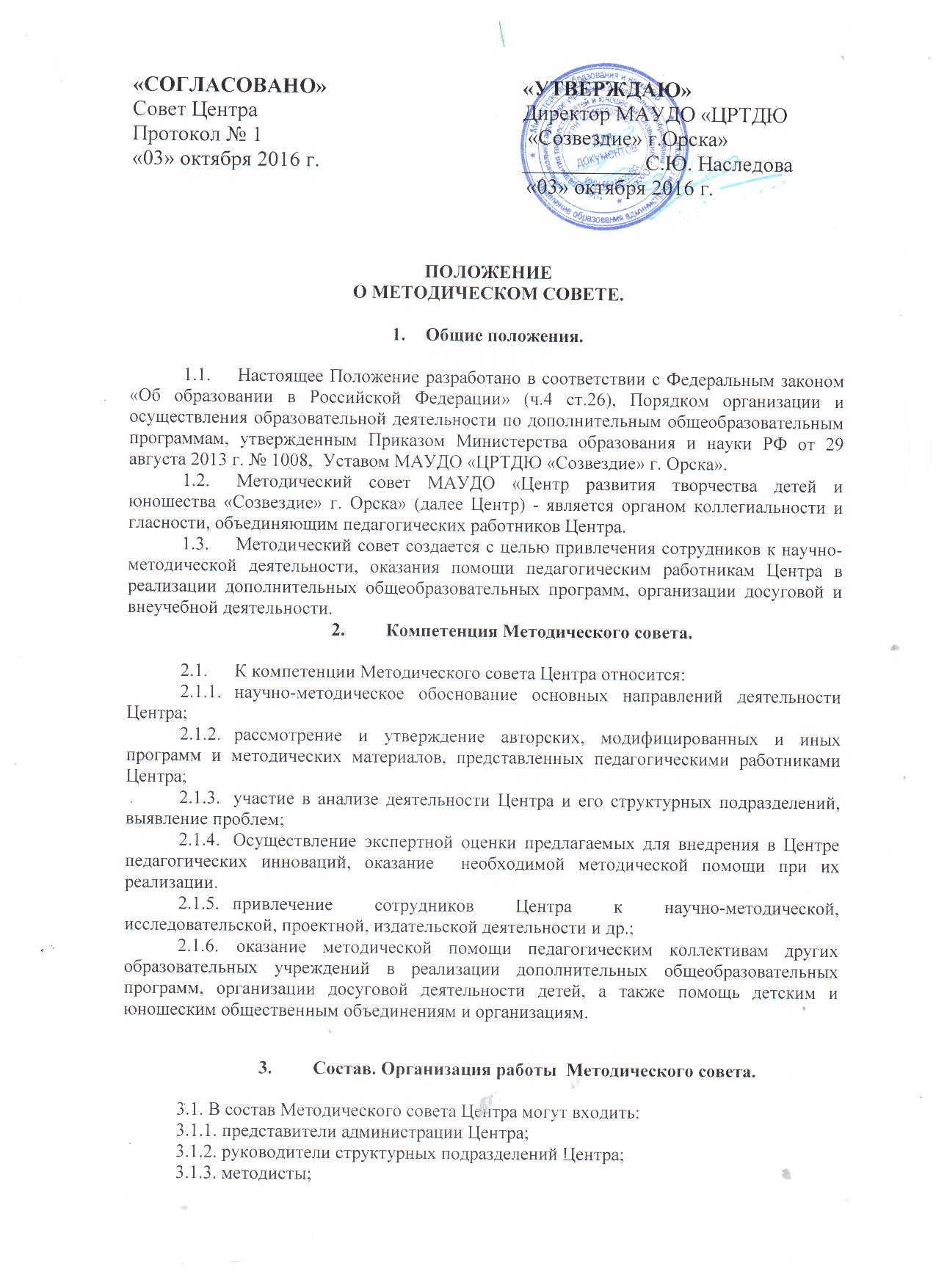 ПОЛОЖЕНИЕ О МЕТОДИЧЕСКОМ СОВЕТЕ.Общие положения.Настоящее Положение разработано в соответствии с Федеральным законом «Об образовании в Российской Федерации» (ч.4 ст.26), Порядком организации и осуществления образовательной деятельности по дополнительным общеобразовательным программам, утвержденным Приказом Министерства образования и науки РФ от 29 августа 2013 г. № 1008,  Уставом МАУДО «ЦРТДЮ «Созвездие» г. Орска».Методический совет МАУДО «Центр развития творчества детей и юношества «Созвездие» г. Орска» (далее Центр) - является органом коллегиальности и гласности, объединяющим педагогических работников Центра. Методический совет создается с целью привлечения сотрудников к научно-методической деятельности, оказания помощи педагогическим работникам Центра в реализации дополнительных общеобразовательных программ, организации досуговой и внеучебной деятельности.Компетенция Методического совета.К компетенции Методического совета Центра относится:научно-методическое обоснование основных направлений деятельности Центра;рассмотрение и утверждение авторских, модифицированных и иных программ и методических материалов, представленных педагогическими работниками Центра;участие в анализе деятельности Центра и его структурных подразделений, выявление проблем;Осуществление экспертной оценки предлагаемых для внедрения в Центре педагогических инноваций, оказание  необходимой методической помощи при их реализации.привлечение сотрудников Центра к научно-методической, исследовательской, проектной, издательской деятельности и др.; оказание методической помощи педагогическим коллективам других образовательных учреждений в реализации дополнительных общеобразовательных программ, организации досуговой деятельности детей, а также помощь детским и юношеским общественным объединениям и организациям.Состав. Организация работы  Методического совета.3.1. В состав Методического совета Центра могут входить:3.1.1. представители администрации Центра;3.1.2. руководители структурных подразделений Центра;3.1.3. методисты;3.1.4. педагоги высшей и 1 квалификационной категории;3.1.5. руководители методических объединений Центра по профильным направлениям.Методический совет формируется на неопределенный срок.Методический совет выбирает из своего состава председателя сроком на 1 год, но он может быть переизбран неограниченное количество раз. Председатель Методического совета Центра:организует деятельность методического совета Центра;планирует работу методического совета Центра;информирует членов методического совета Центра о предстоящем заседании.Заседания Методического совета Центра считаются открытыми и проводятся в соответствии с планом работы, а также по мере необходимости, но не реже 1 раза в квартал.  Заседания Методического совета правомочны, если на них присутствовало не менее 2/3 его состава.Решения Методического совета считаются принятыми, если за них проголосовало не менее 2/3 присутствующих.Решение, принятое Методическим советом Центра в пределах его компетенции и не противоречащее законодательству Российской Федерации, Уставу Центра, является обязательным для исполнения педагогическими работниками Центра.Обязанности и права членов Методического совета.Принимать активное участие в подготовке и проведении заседаний Педсоветов.Предлагать администрации  кандидатуры  педагогов, заслуживающих различные поощрения.Оказывать методическую помощь молодым специалистам, анализировать их занятия при посещении.Анализировать, составлять план Методического совета.Рассматривать анализ и план работы методических объединений.Методический совет подотчётен Педагогическому совету как высшему органу.Документация Методического совета.В ходе каждого заседания Методического совета Центра оформляется протокол с указанием даты проведения заседания, присутствующих на нем членов, указанием причин отсутствующих на нем членов, повестки дня, ходе заседания Методического совета, принятого решения с указанием сроков и исполнителей. Протокол заверяется подписью председателя Методического совета Центра и секретарем, хранится в делах Центра постоянно.Для ведения протоколов заседаний Методического совета Центра избирается секретарь простым голосованием сроком на 1 год.Ликвидация Методического совета.Методический совет Центра может быть ликвидирован только в случаях:ликвидации учреждения или его слияния с другим учреждением;по решению избравшего их органа или назначившего их должностного лица.«СОГЛАСОВАНО»Совет ЦентраПротокол № 1 «03» октября 2016 г.«УТВЕРЖДАЮ»Директор МАУДО «ЦРТДЮ «Созвездие» г.Орска»___________ С.Ю. Наследова «03» октября 2016 г.